        						ПРОЕКТ 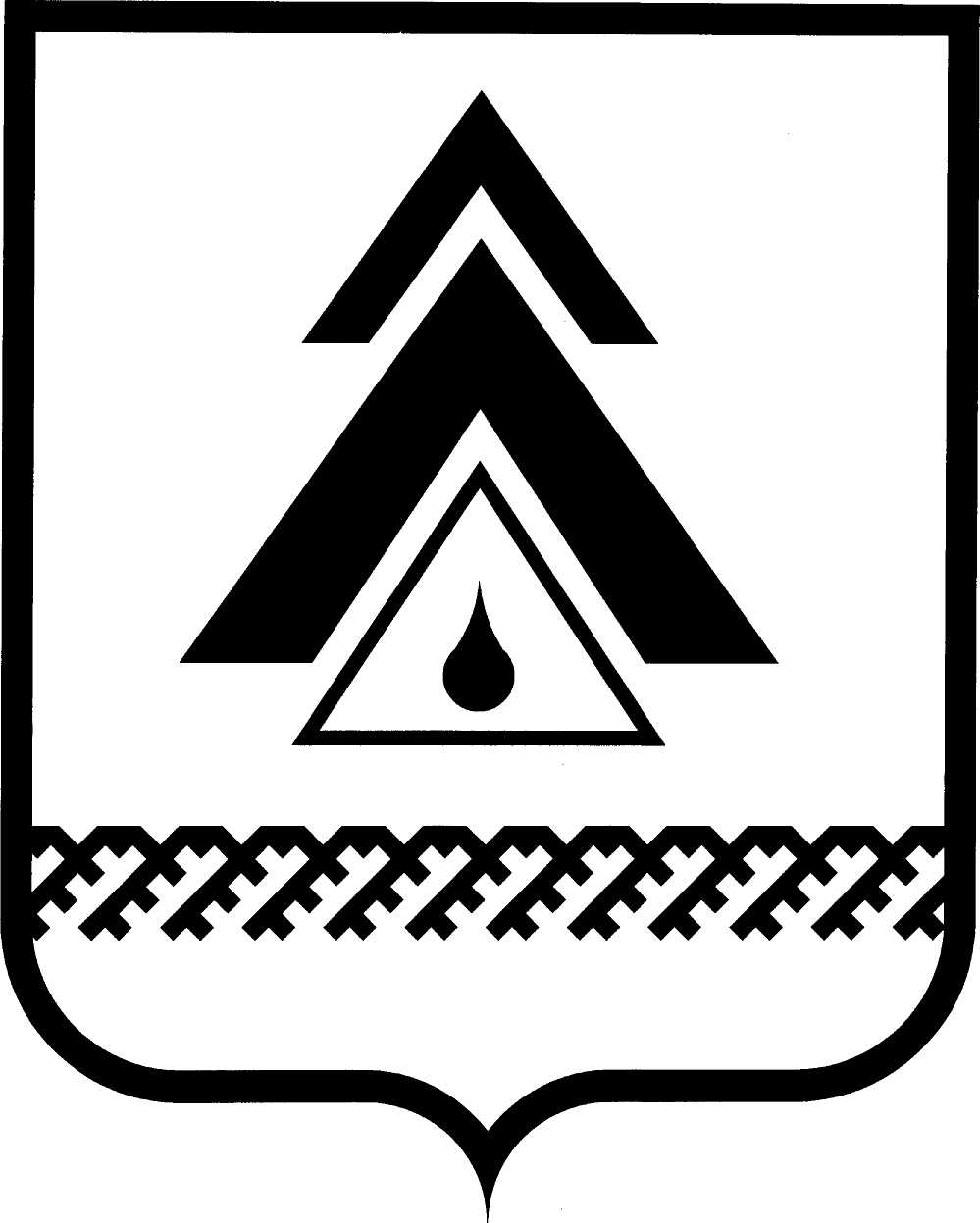 О внесении изменений в приложение к распоряжению председателя Контрольно-счетной палаты района от 21.01.2022 № 9 «Об утверждении Положения о представлении гражданами, претендующими на замещение должностей муниципальной службы в Контрольно-счетной палате района, и муниципальными служащими Контрольно-счетной палаты района сведений о доходах, расходах, об имуществе и обязательствах имущественного характера» В целях приведения муниципального правового акта в соответствие Федеральному закону от 10.07.2023 № 286-ФЗ «О внесении изменений в отдельные законодательные акты Российской Федерации»:1. Внести в приложение к распоряжению председателя Контрольно-счетной палаты района от 21.01.2022 № 9 «Об утверждении Положения о представлении гражданами, претендующими на замещение должностей муниципальной службы в Контрольно-счетной палате района, и муниципальными служащими Контрольно-счетной палаты района сведений о доходах, расходах, об имуществе и обязательствах имущественного характера» следующие изменения:1.1. Абзац 8 пункта 1 изложить в следующей редакции:«Сведения о доходах, об имуществе и обязательствах имущественного характера представляются по утвержденной Президентом Российской Федерации форме справки, заполненной с использованием специального программного обеспечения «Справки БК», размещенного на официальном сайте Президента Российской Федерации, ссылка на который также размещается на официальном сайте федеральной государственной информационной системы в области государственной службы в информационно-телекоммуникационной сети «Интернет».».1.2. Пункт 14 изложить в следующей редакции:«14. Непредставление гражданином при поступлении на муниципальную службу сведений о своих доходах, об имуществе и обязательствах имущественного характера, а также о доходах, об имуществе и обязательствах имущественного характера своих супруги (супруга) и несовершеннолетних детей, представление заведомо неполных сведений, за исключением случаев, установленных федеральными законами, либо представление заведомо недостоверных сведений является основанием для отказа в приеме указанного гражданина на муниципальную службу. Непредставление муниципальным служащим сведений о своих доходах, расходах, об имуществе и обязательствах имущественного характера, а также о доходах, расходах, об имуществе и обязательствах имущественного характера своих супруги (супруга) и несовершеннолетних детей в случае, если представление таких сведений обязательно, либо представление заведомо неполных сведений является правонарушением, влекущим увольнение муниципального служащего с муниципальной службы, за исключением случаев, установленных федеральными законами.Представление муниципальным служащим заведомо недостоверных сведений, указанных в абзаце первом настоящего пункта, является правонарушением, влекущим увольнение муниципального служащего с муниципальной службы.».1.3. Дополнить пунктом 15 следующего содержания:«15. Муниципальный служащий освобождается от ответственности за неисполнение обязанности по представлению сведений о своих доходах, об имуществе и обязательствах имущественного характера, а также о доходах, об имуществе и обязательствах имущественного характера своих супруги (супруга) и несовершеннолетних детей, в случае, если неисполнение таких обязанностей признается следствием не зависящих от него обстоятельств в порядке, предусмотренном частями 3 - 6 статьи 13 Федерального закона от 25.12.2008 года № 273-ФЗ «О противодействии коррупции».».2. Распоряжение опубликовать (обнародовать) на официальном веб-сайте администрации Нижневартовского района (www.nvraion.ru) и в приложении «Официальный бюллетень» к районной газете «Новости Приобья».3. Распоряжение вступает в силу после его официального опубликования (обнародования) и распространяет свое действие на правоотношения, возникшие с 10.07.2023.4. Контроль за выполнением распоряжения оставляю за собой.											А.В. Любецкаяот _______________г. Нижневартовск                                               № ___